Профессиональный союз работников народного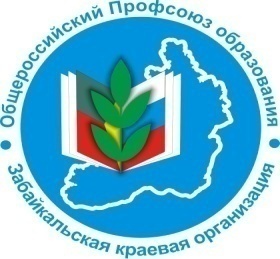 образования и науки РФЗабайкальская краевая организацияВ ПРОФСОЮЗНЫЙ УГОЛОК                                  Информационный листок «Профсоюзные награды»    Выпуск № 6  2022 г.